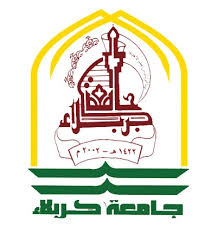 م/ استمارة تسجيل للدراسة الاولية للعام الدراسي 2018-2019تحية طيبة...اهلا بكم طلبتنا الاعزاء و انتم تبدؤون عامكم الدراسي الجامعي الاول متمنين لكم دوام الموفقية والنجاح في رفع المستوى العلمي للعملية التربوية سائلين المولى عز وجل ان يوفقكم وايانا لخدمة عراقنا الحبيب...تملأ المعلومات طباعة ((اختيار القسم الذي يرغب الطالب اكمال دراسته فيه ))ملاحظة :- بالنسبة الى اختيار القسم تملأ الحقول ادناه حسب رغبة الطالب علما ان الاقسام الموجودة في الكلية هي :- ( قسم وقاية النبات , قسم البستنة وهندسة الحدائق ، قسم الإنتاج الحيواني ، قسم المحاصيل الحقلية) .(( الحقول ادناه تملأ من قبل الطالب))تملأ المعلومات طباعة (( الحقول ادناه تملأ من قبل الكلية ))أستمارة بيانات الطلبةالاسم الثلاثي واللقب:-الاسم باللغة الانكليزية (حسب ما مكتوب بالجواز ان وجد) :-اللقب :-الجنس :-الفرع ( احيائي , تطبيقي )المجموع :-سنة الحصول على شهادة الثانوية :-نوع القبول ( مركزي ،غير ذلك ) :-الجامعة :-                   الكلية :-               المرحلة الدراسية :-               الفصل الدراسي :-                          نوع الدراسة :-سنة القبول في الجامعة :-العنوان الحالي :-                        المنطقة و رقم الدار :-رقم الموبايل :-نوع السكن ( مع الاسرة , قسم داخلي ) :-سنة الميلاد :-                    محل الولادة :-فصيل الدم :-القومية  :-              الديانة :-                        الجنسية :-رقم الهوية الجامعية :- الاسم الرباعيالاسم الرباعيالاسم الرباعيالاسم الرباعيالاسم الرباعيالاسم الرباعيالاسم الرباعيمحل الولادة :- محل الولادة :- محل الولادة :- محل الولادة :- تاريخ الولادة:-     /    / تاريخ الولادة:-     /    / تاريخ الولادة:-     /    / اسم ولي امر الطالب :اسم ولي امر الطالب :اسم ولي امر الطالب :اسم ولي امر الطالب :المهنة :-المهنة :-المهنة :-رقم الدار:-رقم الدار:-رقم الدار:-رقم الدار:-رقم الموبايلرقم الموبايلرقم الموبايلنوع السكن: مع الاسرةمع الاسرةمع الاسرةقسم داخليقسم داخليقسم داخلياهم الهوياتاهم الهوياتالقوميةالقوميةالقوميةالقسم العلميالمجموعملاحظة:-توقيع رئيس لجنة المقابلةالاسم الرباعياسم الطالباسم الطالباسم الوالداسم الوالداسم الوالداسم الجد الاولاسم الجد الاولاسم الجد الاولاسم الجد الثانياسم الجد الثانياسم الجد الثانياسم الجد الثانياللقباللقبالاسم الرباعيالمدرسة التي تخرج منااسم المدرسةاسم المدرسةاسم المدرسةاسم المدرسةالمحافظةالمحافظةالمحافظةالمحافظةالمحافظةالمحافظةالفرعالفرعالفرعالفرعالمدرسة التي تخرج مناالجامعةاسم الجامعةاسم الجامعةاسم الجامعةاسم الكليةاسم الكليةاسم الكليةاسم الكليةاسم الكليةاسم الكليةاسم الكليةاسم الكليةالقسم القسم القسم الجامعةعنوان الطالب المحافظةالقضاءالقضاءالقضاءالقضاءالقضاءالناحيةالناحيةالناحيةالمحلةالمحلةالمحلةالمحلةرقم الدارعنوان الطالب المحافظةالقضاءالقضاءالقضاءالقضاءالقضاءالناحيةالناحيةالناحيةعنوان الطالب اسم المختاراسم المختاراسم المختاراسم المختاراسم المختارعنوان الطالب رقم هوية الاحوال المدنية او البطاقة الموحدةالرقمالرقمالرقمالرقمتاريخ الاصدارتاريخ الاصدارتاريخ الاصدارجهة الاصدارجهة الاصدارجهة الاصدارجهة الاصدارجهة الاصدارجهة الاصدارجهة الاصداررقم هوية الاحوال المدنية او البطاقة الموحدةنوع القبولرقم الامر الوزاري وتاريخةنوع القبولرقم الامر الجامعيرقم الامر الوزاري وتاريخةرقم الامر الجامعي